О результатах административного обследования в Зианчуринском районе	6 мая 2016 года должностным лицом Управления Россельхознадзора по Республике Башкортостан проведено административное обследование объекта земельных отношений. На основании информации, полученной с помощью изучения аэрокосмических снимков местности, использования данных Портала услуг «Публичная кадастровая карта», филиала ФГБУ «Федеральная кадастровая палата Росреестра» по Республике Башкортостан, выписки из Государственного реестра прав на недвижимое имущество и сделок с ним, по результатам  визуального осмотра земельных участков сельскохозяйственного назначения с кадастровыми номерами 02:50:160901:22, 02:50:160702:14 выявлены 3 несанкционированные  свалки твердых бытовых  отходов и карьер. Результаты оформлены актом административного обследования объекта земельных отношений.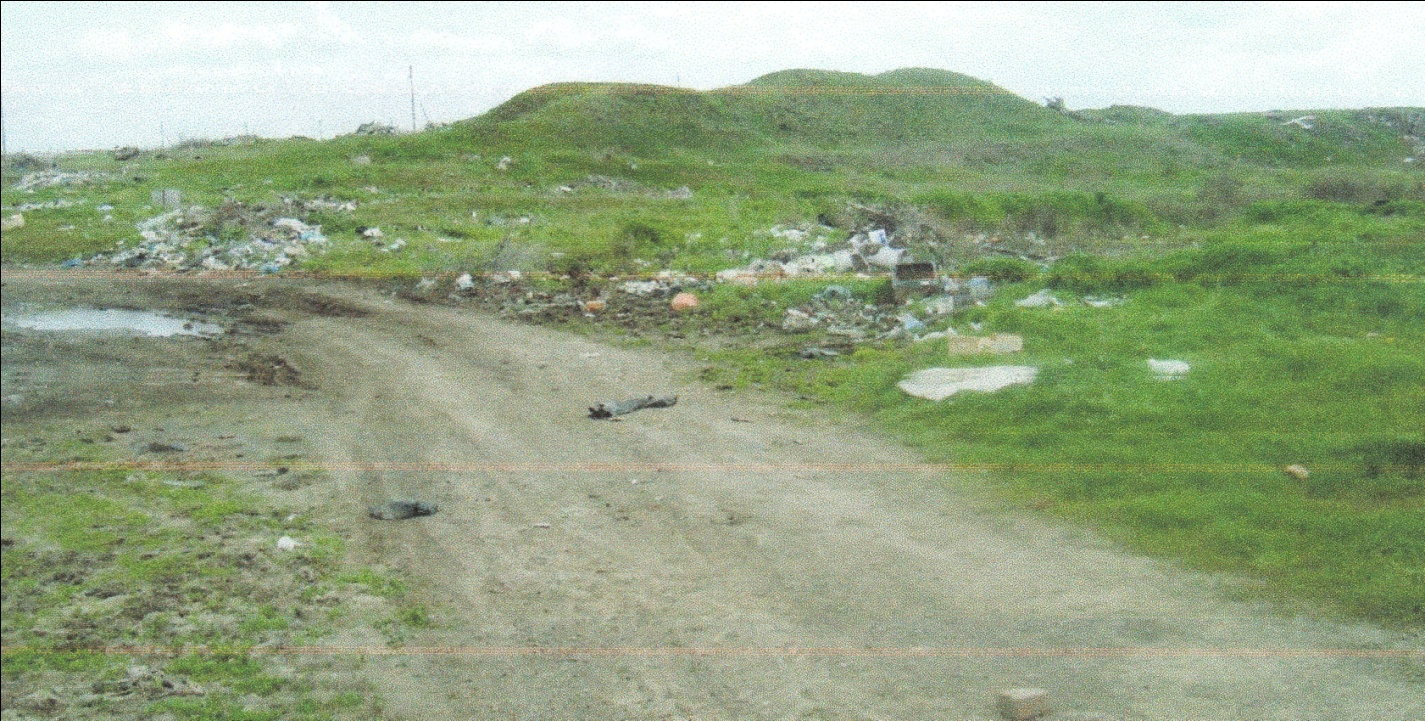 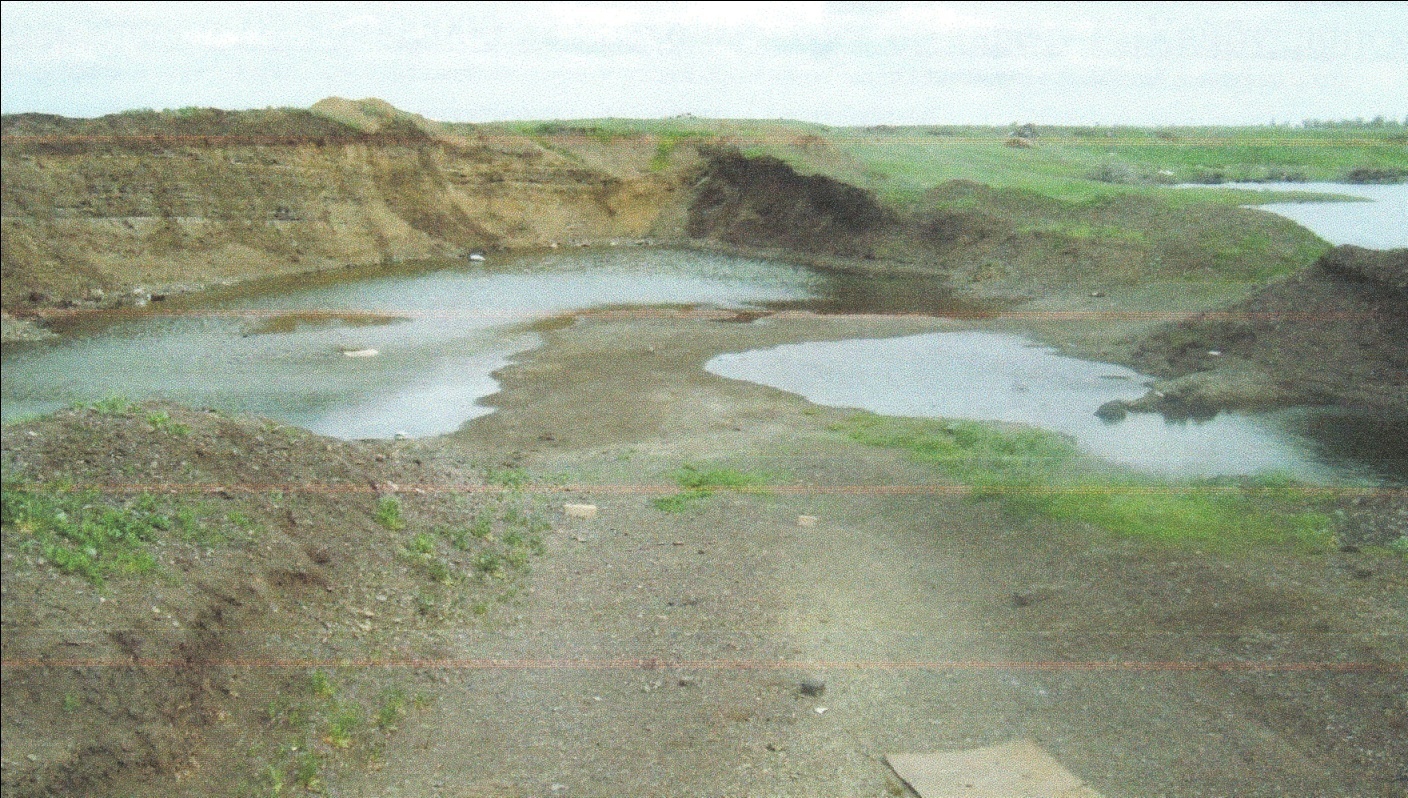 